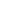  Overall Expectations Overall ExpectationsSpecific Expectations A1. Demonstrate scientific investigation skills (related to both inquiry and research) in the four areas of skills (initiating and planning, performing and recording, analysing and interpreting, and communicating) A2. Identify and describe careers related to the fields of science under study, and describe the contributions of scientists, including Canadians, to those fields. C2. Investigate the physical and chemical properties of organic compounds, and analyse some common organic chemical reactions C1. Evaluate the impact on society, human health, and the environment of products made using organic compounds A1. Demonstrate scientific investigation skills (related to both inquiry and research) in the four areas of skills (initiating and planning, performing and recording, analysing and interpreting, and communicating) A2. Identify and describe careers related to the fields of science under study, and describe the contributions of scientists, including Canadians, to those fields. C2. Investigate the physical and chemical properties of organic compounds, and analyse some common organic chemical reactions C1. Evaluate the impact on society, human health, and the environment of products made using organic compounds A1.1 Formulate relevant scientific questions about observed relationships, ideas, problems, or issues, make informed predictions, and/or formulate educated hypotheses to focus inquiries or research A1.7 Select, organize, and record relevant information on research topics from a variety of appropriate sources, including electronic, print, and/or human sources, using suitable formats and an accepted form of academic documentationA1.8 Synthesize, analyse, interpret, and evaluate qualitative and/or quantitative data to determine whether the evidence supports or refutes the initial prediction or hypothesis and whether it is consistent with scientific theory; identify sources of bias and/or error; and suggest improvements to the inquiry to reduce the likelihood of error A1.12 Use appropriate numeric, symbolic, and graphic modes of representation, and appropriate units of measurements A1.11 Communicate ideas, plans, procedures, results, and conclusions orally, in writing, and/or in electronic presentations, using appropriate language and a variety of formats A2.1 Identify and describe a variety of careers related to the fields of science under study and the education and training necessary for these careers C2.7 Conduct an inquiry to synthesize a common organic compound C1.2 Research a useful product made from one or more organic substances, and assess the environmental impact of the production, use, and disposal of the product C1.1 Identify various materials and products used in everyday life that are made from organic compounds and assess the benefits of those products for society, as well as the health hazards they pose ConceptsConceptsConceptsTerminologyTerminologyTheoryEnzymeTemperatureCoagulationOrganic moleculesPolymer PlasticHydrocarbonOrganic moleculesFunctional groupingMaterial to prepare Material to prepare Material to prepare ContextCopy of activity Copy of assessment gridActivityMaterial according to the types of evaluation offeredPushing furtherComputer for analysis and reportSame material as part B with different milks ContextCopy of activity Copy of assessment gridActivityMaterial according to the types of evaluation offeredPushing furtherComputer for analysis and reportSame material as part B with different milks ContextCopy of activity Copy of assessment gridActivityMaterial according to the types of evaluation offeredPushing furtherComputer for analysis and reportSame material as part B with different milks ContextPresent a video or an article on plastic productionDu pétrole au plastique [https://www.youtube.com/watch?v=P9UvzH02o-A ]Comment c’est fait, Les sacs de plastique [https://www.youtube.com/watch?v=ofs2xm9omH8]Discuss the characteristics of plastics. [resistance, flexibility, lightness, impermeability] and how to evaluate these characteristics.Presentation of lab work ContextPresent a video or an article on plastic productionDu pétrole au plastique [https://www.youtube.com/watch?v=P9UvzH02o-A ]Comment c’est fait, Les sacs de plastique [https://www.youtube.com/watch?v=ofs2xm9omH8]Discuss the characteristics of plastics. [resistance, flexibility, lightness, impermeability] and how to evaluate these characteristics.Presentation of lab work ContextPresent a video or an article on plastic productionDu pétrole au plastique [https://www.youtube.com/watch?v=P9UvzH02o-A ]Comment c’est fait, Les sacs de plastique [https://www.youtube.com/watch?v=ofs2xm9omH8]Discuss the characteristics of plastics. [resistance, flexibility, lightness, impermeability] and how to evaluate these characteristics.Presentation of lab work Activity — part 1 — Writing of evaluation methods for the characteristics of plasticsFlexibility, resistance, impermeability, lightnessActivity — part 1 — Experiment Group the studentsStudents complete the lab protocol. Activity — part 2 — ExperimentGroup students according to the variables selected.Ensure students follow approved directions.Activity — part 3 — Evaluation of the characteristics of plasticsEnsure student protocols have been validatedObtain necessary materials according to established proceduresActivity — part 1 — Writing of evaluation methods for the characteristics of plasticsFlexibility, resistance, impermeability, lightnessActivity — part 1 — Experiment Group the studentsStudents complete the lab protocol. Activity — part 2 — ExperimentGroup students according to the variables selected.Ensure students follow approved directions.Activity — part 3 — Evaluation of the characteristics of plasticsEnsure student protocols have been validatedObtain necessary materials according to established proceduresActivity — part 1 — Writing of evaluation methods for the characteristics of plasticsFlexibility, resistance, impermeability, lightnessActivity — part 1 — Experiment Group the studentsStudents complete the lab protocol. Activity — part 2 — ExperimentGroup students according to the variables selected.Ensure students follow approved directions.Activity — part 3 — Evaluation of the characteristics of plasticsEnsure student protocols have been validatedObtain necessary materials according to established proceduresPushing further– Teams work with different types of milk [skim, 1 %, 2 %, 3.25 %, 5 % cream…]– Pool the results of the different teams to determine which type of milk offers the best bioplastic– Research the composition of different milks to explain the different characteristics of the plastics– You can also create a lactic acid polymer by following the protocol belowPushing further– Teams work with different types of milk [skim, 1 %, 2 %, 3.25 %, 5 % cream…]– Pool the results of the different teams to determine which type of milk offers the best bioplastic– Research the composition of different milks to explain the different characteristics of the plastics– You can also create a lactic acid polymer by following the protocol belowPushing further– Teams work with different types of milk [skim, 1 %, 2 %, 3.25 %, 5 % cream…]– Pool the results of the different teams to determine which type of milk offers the best bioplastic– Research the composition of different milks to explain the different characteristics of the plastics– You can also create a lactic acid polymer by following the protocol belowAssessment Summative: lab work — Evaluation method for characteristics — lab report Assessment Summative: lab work — Evaluation method for characteristics — lab report Assessment Summative: lab work — Evaluation method for characteristics — lab report ResourcesExample of protocol — polymer labLab report assessment grid Lab work assessment grid Material supplierInternet Accros au plastique [https://plus.lapresse.ca/screens/1ea2e0ef-3ada-49f0-bd66-7c40cae394eb__7C___0.html]Peut-on se passer des plastiques [https://synchronex.ca/nouvelles/peut-on-se-passer-des-plastiques-dans-lemballage%E2%80%89/ ]The 100% biodegradable packaging is coming soon [https://www.bpkpackaging.com/2018/09/05/the-100-biodegradable-packaging-is-coming-soon/]4 innovations de l’industrie agroalimentaire   [https://www.cartoffset.com/4-innovations-de-lindustrie-agroalimentaire-pour-reduire-le-plastique-dans-nos-emballages/]Innovating dairy packaging until the cows come home [https://tctranscontinental.com/en-us/packaging/markets/cheese-dairy]Bioplastique et plastique fossile [https://fliphtml5.com/mjnth/edzm/basic]Les résidus de filtration [https://www.laterre.ca/du-secteur/formation/les-residus-de-filtration-du-lait-valorises]Bioplastique Lactips [https://www.agro-media.fr/tag/bioplastique]Un plastique compostable fait de déchets [https://novae.ca/un-plastique-compostable-fait-de-dechets/]Milk-based plastics plastics to reduce environmental damage [https://cordis.europa.eu/article/id/254165-milkbased-plastics-plastics-to-reduce-environmental-damage] Du bioplastique made in Québec [https://unpointcinq.ca/economie/bioplastique-compostable-quebec/]Les bioplastiques biodégradables [https://www.emballagesmagazine.com/mediatheque/2/9/0/000035092.pdf]Remplacer les agents de conservation chimiques par un biofilm fonctionnel aux propriétés antimicrobiennes, antioxydantes et bioréactives. [https://www.cbc.ca/news/canada/nova-scotia/cape-breton-researchers-looking-into-plastic-that-kills-covid-19-1.5633150]In search of a natural solution against spoilage bacteria and pathogens in poultry and frozen vegetable products [https://canadianfoodinnovators.ca/project/in-search-of-a-natural-solution-against-spoilage-bacteria-and-pathogens-in-poultry-and-frozen-vegetable-products]ResourcesExample of protocol — polymer labLab report assessment grid Lab work assessment grid Material supplierInternet Accros au plastique [https://plus.lapresse.ca/screens/1ea2e0ef-3ada-49f0-bd66-7c40cae394eb__7C___0.html]Peut-on se passer des plastiques [https://synchronex.ca/nouvelles/peut-on-se-passer-des-plastiques-dans-lemballage%E2%80%89/ ]The 100% biodegradable packaging is coming soon [https://www.bpkpackaging.com/2018/09/05/the-100-biodegradable-packaging-is-coming-soon/]4 innovations de l’industrie agroalimentaire   [https://www.cartoffset.com/4-innovations-de-lindustrie-agroalimentaire-pour-reduire-le-plastique-dans-nos-emballages/]Innovating dairy packaging until the cows come home [https://tctranscontinental.com/en-us/packaging/markets/cheese-dairy]Bioplastique et plastique fossile [https://fliphtml5.com/mjnth/edzm/basic]Les résidus de filtration [https://www.laterre.ca/du-secteur/formation/les-residus-de-filtration-du-lait-valorises]Bioplastique Lactips [https://www.agro-media.fr/tag/bioplastique]Un plastique compostable fait de déchets [https://novae.ca/un-plastique-compostable-fait-de-dechets/]Milk-based plastics plastics to reduce environmental damage [https://cordis.europa.eu/article/id/254165-milkbased-plastics-plastics-to-reduce-environmental-damage] Du bioplastique made in Québec [https://unpointcinq.ca/economie/bioplastique-compostable-quebec/]Les bioplastiques biodégradables [https://www.emballagesmagazine.com/mediatheque/2/9/0/000035092.pdf]Remplacer les agents de conservation chimiques par un biofilm fonctionnel aux propriétés antimicrobiennes, antioxydantes et bioréactives. [https://www.cbc.ca/news/canada/nova-scotia/cape-breton-researchers-looking-into-plastic-that-kills-covid-19-1.5633150]In search of a natural solution against spoilage bacteria and pathogens in poultry and frozen vegetable products [https://canadianfoodinnovators.ca/project/in-search-of-a-natural-solution-against-spoilage-bacteria-and-pathogens-in-poultry-and-frozen-vegetable-products]ResourcesExample of protocol — polymer labLab report assessment grid Lab work assessment grid Material supplierInternet Accros au plastique [https://plus.lapresse.ca/screens/1ea2e0ef-3ada-49f0-bd66-7c40cae394eb__7C___0.html]Peut-on se passer des plastiques [https://synchronex.ca/nouvelles/peut-on-se-passer-des-plastiques-dans-lemballage%E2%80%89/ ]The 100% biodegradable packaging is coming soon [https://www.bpkpackaging.com/2018/09/05/the-100-biodegradable-packaging-is-coming-soon/]4 innovations de l’industrie agroalimentaire   [https://www.cartoffset.com/4-innovations-de-lindustrie-agroalimentaire-pour-reduire-le-plastique-dans-nos-emballages/]Innovating dairy packaging until the cows come home [https://tctranscontinental.com/en-us/packaging/markets/cheese-dairy]Bioplastique et plastique fossile [https://fliphtml5.com/mjnth/edzm/basic]Les résidus de filtration [https://www.laterre.ca/du-secteur/formation/les-residus-de-filtration-du-lait-valorises]Bioplastique Lactips [https://www.agro-media.fr/tag/bioplastique]Un plastique compostable fait de déchets [https://novae.ca/un-plastique-compostable-fait-de-dechets/]Milk-based plastics plastics to reduce environmental damage [https://cordis.europa.eu/article/id/254165-milkbased-plastics-plastics-to-reduce-environmental-damage] Du bioplastique made in Québec [https://unpointcinq.ca/economie/bioplastique-compostable-quebec/]Les bioplastiques biodégradables [https://www.emballagesmagazine.com/mediatheque/2/9/0/000035092.pdf]Remplacer les agents de conservation chimiques par un biofilm fonctionnel aux propriétés antimicrobiennes, antioxydantes et bioréactives. [https://www.cbc.ca/news/canada/nova-scotia/cape-breton-researchers-looking-into-plastic-that-kills-covid-19-1.5633150]In search of a natural solution against spoilage bacteria and pathogens in poultry and frozen vegetable products [https://canadianfoodinnovators.ca/project/in-search-of-a-natural-solution-against-spoilage-bacteria-and-pathogens-in-poultry-and-frozen-vegetable-products]